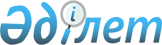 Об определении перечня должностей специалистов в области здравоохранения, социального обеспечения, образования, культуры, спорта и ветеринарии, являющихся гражданскими служащими и работающих в сельской местности
					
			Утративший силу
			
			
		
					Постановление акимата Южно-Казахстанской области от 1 декабря 2008 года N 426. Зарегистрировано Департаментом юстиции Южно-Казахстанской области 18 декабря 2008 года за N 2000. Утратило силу постановлением акимата Южно-Казахстанской области от 28 декабря 2015 года № 438      Сноска. Утратило силу постановлением акимата Южно-Казахстанской области от 28.12.2015 № 438 (вводится в действие с 01.01.2016).      Примечание РЦПИ.

      В тексте документа сохранена пунктуация и орфография оригинала.

      

      Сноска. Наименование - в редакции постановления акимата Южно-Казахстанской области от 08.07.2014 № 218 (вводится в действие по истечении десяти календарных дней после дня его первого официального опубликования).

      В соответствии с пунктом 3 статьи 238 Трудового кодекса Республики Казахстан, с Законом Республики Казахстан от 23 января 2001 года «О местном государственном управлении и самоуправлении в Республике Казахстан», акимат области ПОСТАНОВЛЯЕТ:

      Сноска. Преамбула с изменениями, внесенными постановлением акимата Южно-Казахстанской области от 17.05.2013 № 108 (вводится в действие по истечении десяти календарных дней после дня его первого официального опубликования).



      1. Определить перечень должностей специалистов в области здравоохранения, социального обеспечения, образования, культуры, спорта и ветеринарии, являющихся гражданскими служащими и работающих в сельской местности, финансируемых из областного бюджета, согласно приложениям 1, 2, 3, 4, 5, 6.

      Сноска. Пункт 1 - в редакции постановления акимата Южно-Казахстанской области от 08.07.2014 № 218 (вводится в действие по истечении десяти календарных дней после дня его первого официального опубликования).



      2. Внести на согласование Южно-Казахстанского областного маслихата перечень должностей, определенный в пункте 1 настоящего постановления. 



      3. Настоящее постановление вводится в действие со дня его первого официального опубликования и распространяется на отношения, возникшие с 1 января 2008 года. 



      4. Контроль за выполнением данного постановления возложить на заместителя акима области Садвакасову Э.М.       Аким области                               Н. Ашимов       Согласовано: 

      Секретарь областного маслихата             А.Досболов 

      Приложение 1

      к постановлению акимата

      Южно-Казахстанской области

      от 1 декабря 2008 года № 426 Перечень 

должностей специалистов в области здравоохранения, являющихся гражданскими служащими и работающих в сельской местности      Сноска. Приложение 1 - в редакции постановления акимата Южно-Казахстанской области от 08.07.2014 № 218 (вводится в действие по истечении десяти календарных дней после дня его первого официального опубликования).      1. Руководитель и заместитель руководителя государственного учреждения и казенного предприятия, за исключением заместителя руководителя по экономическим, финансовым и административно-хозяйственным вопросам.

      2. Руководитель и заместитель руководителя подразделения, отделения, станции, сектора отделения (отдела), филиала, центра, молочной кухни, заведующий аптекой, заведующий лабораторией.

      3. Специалисты (главные, старшие): учителя и врачи всех специальностей, акушер, диетическая сестра, зубной врач, зубной техник, дантист, медицинская сестра всех наименований, специализированная медицинская сестра, фельдшер всех наименований, медицинский статистик, провизор, психолог, лаборант всех наименований, ассистент (помощник) специалиста всех наименований, фармацевт; инструктор по дезинфекционной работе, лечебной физкультуре, трудовой терапии; библиотекарь, воспитатель, вожатая, музыкальный руководитель. 

      Приложение 2

      к постановлению акимата

      Южно-Казахстанской области

      от 1 декабря 2008 года № 426 Перечень должностей специалистов в области социального обеспечения, являющихся гражданскими служащими и работающих в сельской местности      Сноска. Приложение 2 - в редакции постановления акимата Южно-Казахстанской области от 08.07.2014 № 218 (вводится в действие по истечении десяти календарных дней после дня его первого официального опубликования).      1. Руководитель и заместитель руководителя государственного учреждения и казенного предприятия, за исключением заместителя руководителя по экономическим, финансовым и административно-хозяйственным вопросам.

      2. Специалисты (главные, старшие): врачи всех специальностей, диетическая сестра, зубной врач, зубной техник, специализированная медицинская сестра, медицинская сестра всех наименований, специалист по социальной работе, консультант по социальной работе, культорганизатор (аккомпаниатор), лаборант, методист, мастер производственного обучения; инструктор по дезинфекционной работе, лечебной физкультуре, по труду и подготовке рабочих; психолог, библиотекарь, фельдшер, воспитатель, музыкальный руководитель.      

      Приложение 3

      к постановлению акимата

      Южно-Казахстанской области

      от 1 декабря 2008 года № 426 Перечень 

должностей специалистов в области образования, являющихся гражданскими служащими и работающих в сельской местности      Сноска. Приложение 3 - в редакции постановления акимата Южно-Казахстанской области от 08.07.2014 № 218 (вводится в действие по истечении десяти календарных дней после дня его первого официального опубликования).      1. Руководитель и заместитель руководителя государственного учреждения и казенного предприятия, за исключением заместителя руководителя по экономическим, финансовым и административно-хозяйственным вопросам.

      2. Заведующий психолого-медико-педагогической консультаций, заведующий психолого-педагогический коррекционным кабинетом, заведующий отделением, заведующий учебно-производственной мастерской, заведующий (начальник) лагеря в организациях образования.

      3. Специалисты (главные, старшие): учителя всех специальностей, вожатый, воспитатель, инструктор по физической культуре, непосредственно занимающийся учебно-производственной, учебно-воспитательной деятельностью; музыкальный руководитель, аккомпаниатор, концертмейстер, непосредственно занимающийся учебно-воспитательной деятельностью; мастер производственного обучения, методист, социальный педагог, педагог-психолог, педагог дополнительного образования, врач-психиатр, врач-невропатолог, врач-сурдолог, врач-офтальмолог, сурдопедагог, тифлопедагог, медицинский статистик, медицинская сестра, диетическая сестра, библиотекарь, лаборант, учитель–логопед, учитель-дефектолог. 

      Приложение 4

      к постановлению акимата

      Южно-Казахстанской области

      от 1 декабря 2008 года № 426 Перечень должностей специалистов в области культуры, являющихся гражданскими служащими и работающих в сельской местности      Сноска. Приложение 4 - в редакции постановления акимата Южно-Казахстанской области от 18.12.2014 № 396 (вводится в действие по истечении десяти календарных дней после дня его первого официального опубликования).       1. Руководитель и заместитель руководителя государственного учреждения и казенного предприятия (за исключением заместителя руководителя по экономическим, финансовым и административно-хозяйственным вопросам).

      2. Художественный руководитель, заведующий архивом, заведующий труппой, заведующий музыкальной частью, заведующий художественно-постановочной частью, заведующий литературно-драматической частью, заведующий библиотекой, заведующий архивохранилищем.

      3. Специалисты (главные, старшие): аккомпаниатор; артист; библиотекарь; редактор; режиссер; помощник режиссера; звукорежиссер; культорганизатор; методист; художники всех наименовании; хореограф; хранитель (в том числе фондов в музеях); архивист; экскурсовод.

      4. Научный сотрудник (в том числе главный, старший, ведущий, младший).

      5. Технические исполнители: музейный смотритель. 

      Приложение 5

      к постановлению акимата

      Южно-Казахстанской области

      от 1 декабря 2008 года № 426 Перечень 

должностей специалистов в области спорта, являющихся гражданскими служащими и работающих в сельской местности      Сноска. Приложение 5 - в редакции постановления акимата Южно-Казахстанской области от 08.07.2014 № 218 (вводится в действие по истечении десяти календарных дней после дня его первого официального опубликования).      1. Руководитель и заместитель руководителя государственного учреждения и казенного предприятия, за исключением заместителя руководителя по экономическим, финансовым и административно-хозяйственным вопросам, директор (заведующий) филиала).

      2. Специалисты (главные, старшие): инструктор, инструктор- методист спортивных школ; тренер-преподаватель по спорту, старший тренер-преподаватель по спорту, занимающийся непосредственно учебно-преподавательской деятельностью; педагог-психолог; врач; медицинская сестра.

Приложение 6

к постановлению акимата

Южно-Казахстанской области

от 8 июля 2014 года № 218 Перечень 

должностей специалистов в области ветеринарии, являющихся гражданскими служащими и работающих в сельской местности      Сноска. Постановление дополнено приложением 6 в соответствии с постановлением акимата Южно-Казахстанской области от 08.07.2014 № 218 (вводится в действие по истечении десяти календарных дней после дня его первого официального опубликования).      1. Руководитель и заместитель руководителя государственного учреждения, за исключением заместителя руководителя по экономическим, финансовым и административно-хозяйственным вопросам.

      2. Специалисты: ветеринарный врач, ветеринарный эпизоотолог, ветеринарный паразитолог, ветеринарный терапевт, ветеринарный санитар, ветеринарный техник, ветеринарный фельдшер, оператор по искусственному осеменению животных.
					© 2012. РГП на ПХВ «Институт законодательства и правовой информации Республики Казахстан» Министерства юстиции Республики Казахстан
				